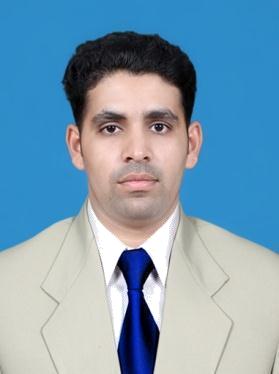 Objective:To obtain a challenging position in a high quality engineering environment where my resourceful experience and academic skills will add value to organizational operations.Personal Information:Father Name: Haji Abdul GhaffarNationality: PakistaniReligion: IslamMarital Status: SingleInterpersonal skills:Fast learner.Flexible,    organized    andReference:Will be furnished on demand. Muhammad Shahzad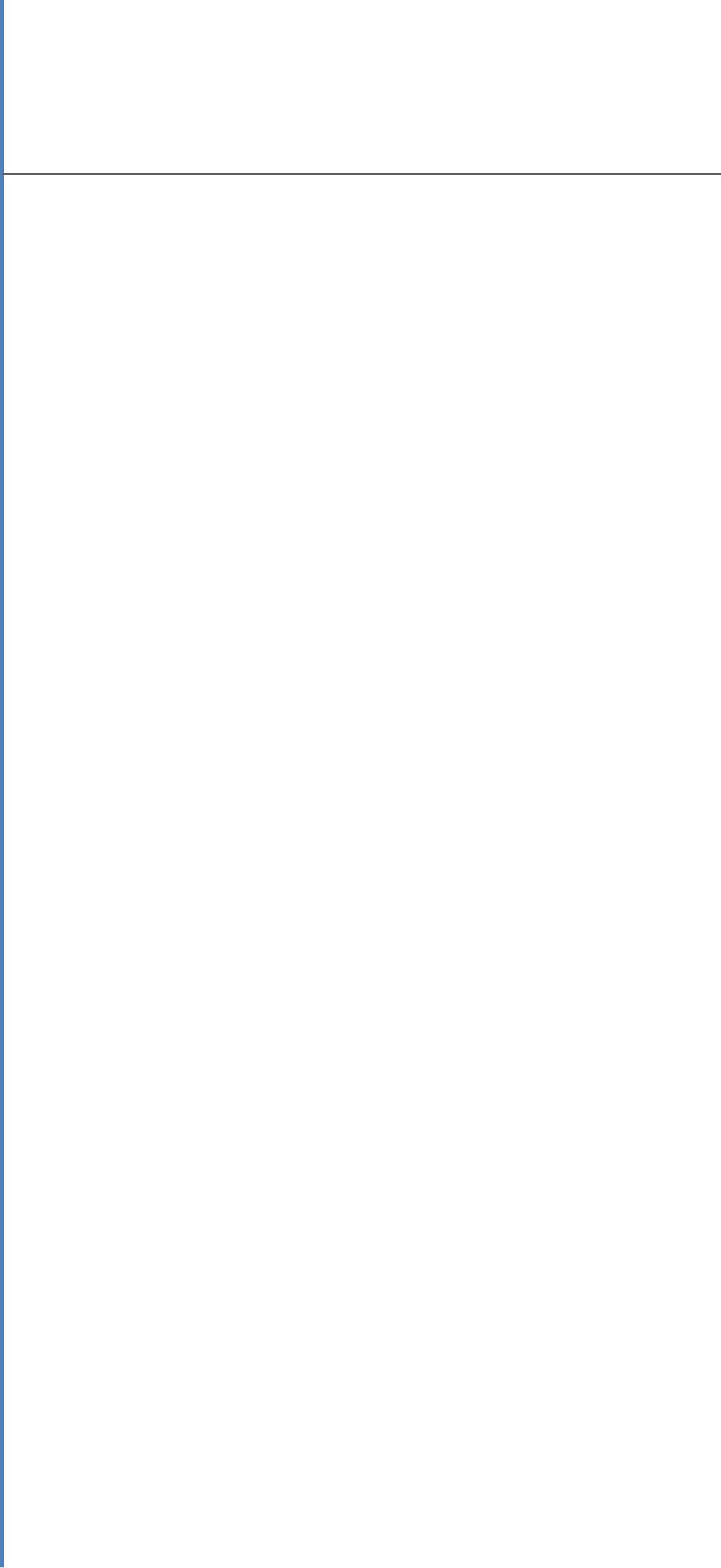 I have done my Bachelor of Science in Civil Engineering & Technology from The University of Lahore in 2016. I believe that after you have reviewed my Application and resume you will see that, I have extensive vacation work experience in office environment giving me varied skills and the ability to work with many different types of people, I believe I could fit easily into your team.Education:Work Experience:Duration:	Organization & Designation:Nov-2016 To Present	Punjab Group of Colleges.(Civil Supervisor Repair and Maintenance)Sep-2011 To Sep-2012	Provincial BuildingsSub Division Pakpattan (Punjab) Pakistan.(As a Site Engineer)Brief job Description:Planning and Execution of works as per design & drawing. Preparation of daily, weekly, monthly, reports on work progress (key performance indicator) & evaluating as per the planned schedules. Maintaining quality standards for all structural works. Preparation of Bar Bending schedule, B.O.Q’s, sub contractor bills and etc. Supervision of the working labour to ensure strict conformance to methods, quality and safety. Study of related documents such as drawings, Electrical drawings, sewerage, steelworks, plans etc. Checking the Quality of steel and grade of concrete as per structural requirement, diameter shape, and cement. To check contractors daily work program evaluation. team oriented.Having good English, UrduHaving good English, Urducommunication skills.B.Sc (Civil Technology)(2016)The University of Lahore, Lahore.D.A.E (Civil Technology)(2011)Punjab Board of Technical Education Lahore.Matric (Science)(2008)BISE Multan.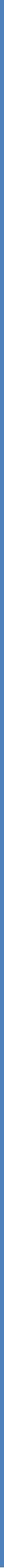 Internship Experience:Organization: Izhar Construction Pvt. Ltd. (Lahore) Pakistan.Organization: Izhar Construction Pvt. Ltd. (Lahore) Pakistan.Designation: Trainee/InternTenure: 2 Months(June-29-2015 To Aug-28-2015)Responsibilities:Responsibilities:Work as construction supervisor.Work as construction supervisor.Ensure  thatthe  work  is  being  executed  as  per  drawing  andspecification maintaining highest standards of quality.specification maintaining highest standards of quality.Monitor  the  project  progress  and  ensure  that  the  predeterminedMonitor  the  project  progress  and  ensure  that  the  predeterminedwork schedules are attained.work schedules are attained.Supervision of concrete works and steel fixing as per standards.Supervision of concrete works and steel fixing as per standards.Organization: Lahore orange line metro train project (Lahore) Pakistan.Organization: Lahore orange line metro train project (Lahore) Pakistan.Designation: Trainee/InternTenure: 2 Months(Feb-29-2016 To April-25-2016)Responsibilities:Responsibilities:Technically supervise the construction activities.Technically supervise the construction activities.Preparation of bar bending schedule.Preparation of bar bending schedule.Keeping daily record site activity.Keeping daily record site activity.Professional Certificates:Office Management (4 months):Internet Applications.Principles of Accounts.Ms-office (word-excel-power point).Principles of Business.Auto Cad Civil (5 week):Well versed in Auto Cad.Designing & Modeling Architectural Models.Work out at Plans and Site layouts 2D.Quantity Surveyor Civil (8 week):Knowing information about different difficulties for a quantitysurveyor and solve it.Item of work for a construction project.Preparation of BOB (Bill of Quantity).Description of a project for preparing of BOQ.Preparation Bar Bending schedule.